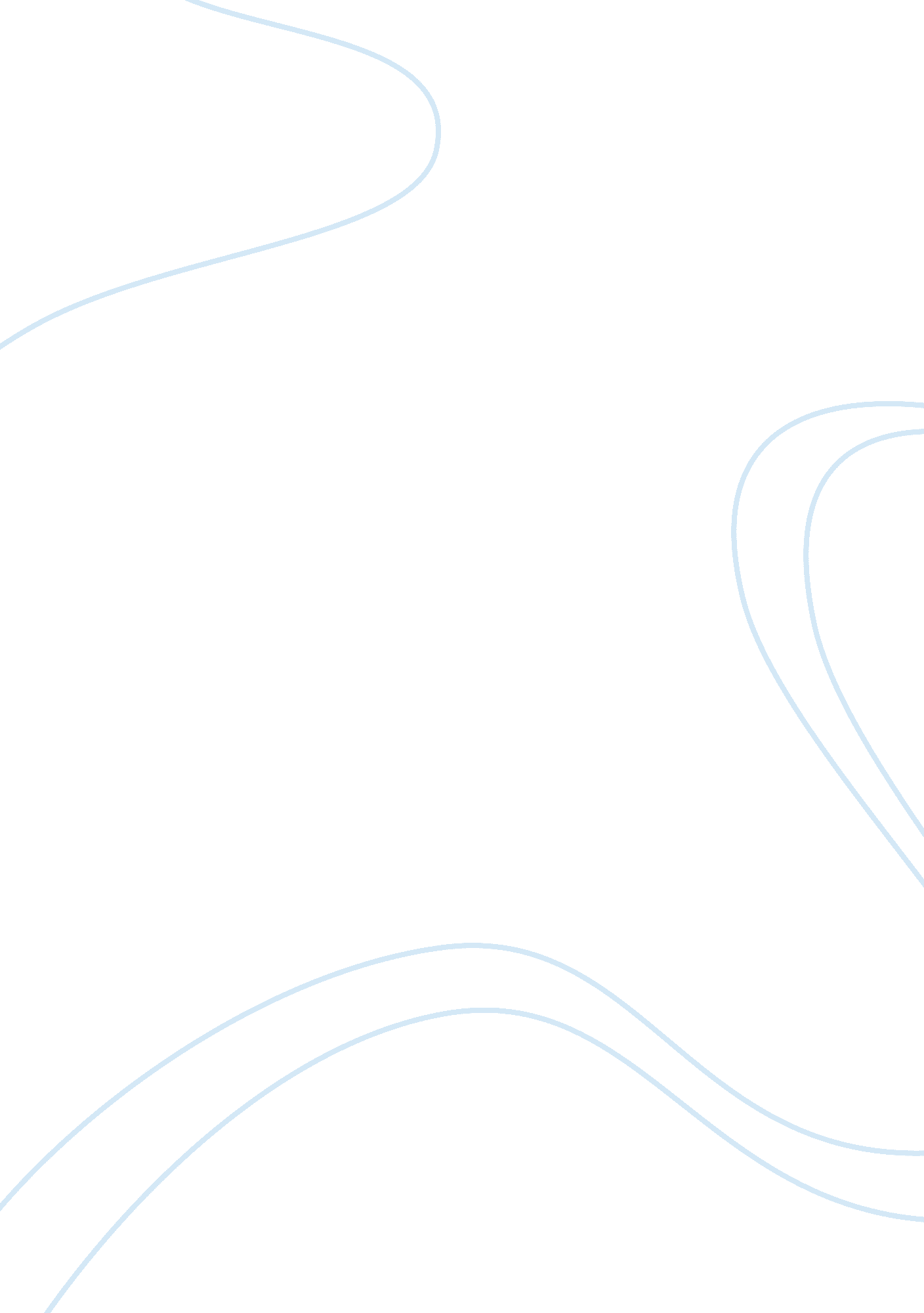 Marshall bruce mathers iiiLiterature, Biography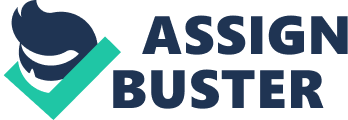 Marshall Bruce Mathers III was born on the 17th of October 1972 in Missouri U. S. A, but is better known as 'Eminem'. Eminem is an American rapper, record producer, songwriter and actor. He was the only child of Deborah R. Nelson Mathers-Briggs and Marshall Bruce Mathers, Jr. His father left him when he was just 18 months old - an infant. By this time he would have gone through some major changes in his development as a toddler. Some physical changes may be rolling over, sitting alone, walking, rocking, pushing and pulling, throwing and catching, climbing, balancing and running and jumping. Some intellectual changes may have been communicating using gestures and grunts, recognising people, solving problems and sorting his toys by colour, shape and size. Some emotional changes may have been the development of stranger anxiety, fear and anger. He may cry to make his needs known. Some of the social changes may have been smiling a lot, being interested in his surroundings and sharing his toys with others. As Eminem grew up to a child of about 10 years old, he had grown in height, increased his weight - physical growth and organ growth - and developed massively on his physical, intellectual, emotional and social skills. For example, he would be able to form ideas and use emotions by controlling or expressing them. His socialization skills would have increased primarily by family and close friends and secondarily by the media, TV and radio. Eminem and his mum moved several times when he was a child. The maximum time he would spend at one school would be 3 months. This resulted in him being bullied. It also had an impact on his education and learning and meant that intellectual wise he didn't have enough knowledge of everything as other kids of his age did. They finally settled down in Detroit, a place famous for its gangs and crime and a place mainly populated by black people. This again made him the victim of bullying as he was white. All these circumstances can result in a low self-esteem and low confidence. This lead to him becoming less social which affected him emotionally. Also, emotional wise, he would be much more willing to understand his own emotions and other people's feelings. He would also know how to react to his own emotions and what to do when he is sad or angry. Eminem decided to drop out of school at the age of 13 after failing his 9th grade for the third time in a row. He started to work on what he was most passionate about: rapping. Although this may have had an influence on his social development as he had less people of his age around him who also rapped, he decided to keep doing it. Emotional wise, this was a good thing to do because rapping helped him to express his feelings and emotions, especially his anger on his life events and personal problems. Physical wise, he was growing at the age of 13 and was getting taller and started to get a more masculine body form. Intellectually, he wasn't fully developed because he had decided to drop out of school at such a young age. Physical: As he carried on going through puberty, he started to develop sex characteristics. He experienced an increase in body size and changes in body shape and composition. He also started to feel more independent which meant that intellectual wise he was ready to do things on his own and solve his problems by himself. Because his mum was addicted to drugs, he was emotionally very vulnerable and the only people he would talk to were some close friends so he also had his limits when socializing. Socialisation was one of the things Eminem had difficulty with because it was hard for him to express himself so he used rapping as a way of expressing himself. Also the fact that he couldn't trust anyone after what he had gone through prevented him from socializing a lot. This time marked the beginning of adolescence. He entered adulthood around the age of 19. This meant that he had matured fully physical wise and intellectual wise. His voice would have changed, body hair would have grown and an increase in the production of hormones would have occurred. Intellectual wise, he would have been aware of his problems and surroundings and what to do in what situation. He would have been able to understand himself and other emotionally and it would be easy for him to express himself. He had made more friends due to the rap battles in his neighbourhood, and he had formed a gang with some others. This improved his social skills. Eminem got married to Kimberley Anne Scott twice. They got married in 1999 and divorced in 2001 and got remarried in January 2006 but finalised a divorce in December the same year. He also had a daughter by her, who was born on the 25th of December 1995, and was called Hailie Jade Mathers. Because Eminem is at the age of 38 right now, I will have to predict what can happen to him in older adulthood and in the later future. I reckon Eminem will stop making music after a couple of years and start enjoying life the way he wants to. I think he will retire early and although I do think he may see some trouble in the future and go through a lot of changes, he will change for the good. Right now he is trying to stand up and fight back against illuminati and the belief of 'Free Mason' which means you " sell your soul to the devil. " Although this is hard and he may go through a lot, having to go back to the old Eminem, he firmly refuses to put subliminal messages in his songs and video clips to show he is a follower of Free Mason. I think it is very brave of him to stand up against illuminati; after all, many Hollywood stars have been killed after stopping it. I also think he will find love again and will get married. Eminem and Kim have agreed to share the custody of their daughter Hailie, which means he will have to take care of her. M1 -The nature-nurture debate argues how much we are shaped by the environment and how much by our genes. It debates whether the environment or our genes have the biggest impact on our behaviour, personality and intelligence. Although it's clear that our looks are inherited, it is not yet clear whether our DNA or our life experience makes us who we are. All we know is that both play a huge role in making us who we are today and both have a big impact on us. One of the topics argued in the nature-nurture debate is whether being straight, gay or bisexual is inherited by our parents or influenced by our environment. It argues whether an individual's sexual and affectional attraction to other, same or both sexes is biologically natural - innate - or imposed through the exposure of gay, lesbian or straight people in our environment. It is thought that sexual orientation is formed early in life, but the awareness of sexual orientation later on in adolescence. The reasons for difference in sexual preference or orientation is yet uncertain, although we do know that it is connected with genetic and social factors. The nature side of the debate argues that being gay is heritable. The issue most debated about is the existence of a " gay gene". George Howe Colt claimed in 1998 that " new studies show that being gay is mostly in our genes. " Although this has not been proven, it is possible that being gay is inborn and is a normal difference which can occur in human nature. This debate is still active. The nurture side of the debate states that our sexual orientation is impacted upon by our environment, social and economical wise. The scientists who support the nurture side of the debate state that the environmental factors involved with our upbringing decide our sexual preference. These factors can be family, culture and friends. Dr Ray Blanchard, of the Centre of Addiction and Mental Health in Toronto also stated that boys who have older brothers tend to have a bigger chance of becoming gay. Another argument concerned by the nature-nurture debate is twin studies. Twins have been the subject of research for many years. The debate argues about how much of a twin's personality is controlled by genes and how much by the environment and if being grown up apart shows any differences in personality and behaviour. The most common type of twins used in comparing genetics between pairs of identical twins is monozygotic twins (MZ) and dizygotic twins (DZ). MZ twins are developed from one fertilized female egg that has been divided. Therefore, the twins will have identical genes. DZ twins are developed from two fertilized female eggs and have, therefore, different genes. The nature side of the argument claims that twins, whether grown up far away from each other or with each other, both have the same personality and preferences. Even if grown apart from each other, nurture will not have such of a big impact on them to have them change their characteristics. This shows that nature is more dominant than nurture when it comes down to developing twins. 